от «01»  сентября   2020 г.                  № 11                                      пос. Шарнут                                         «Об основных направлениях бюджетной политики,                                          налоговой и долговой политики  Шарнутовского                                          сельского   муниципального образования                                          Республики Калмыкия  на 2021 год и на плановый                                                 период 2022 и 2023 годов»В целях составления проекта бюджета  Шарнутовского  сельского муниципального образования Республики Калмыкия  на 2021 год и на плановый период 2022 и 2023 годов, в соответствии с  ст. 14  Положения о бюджетном процессе в Шарнутовском  сельском муниципальном образовании Республики Калмыкия, утвержденного Решением Собрания депутатов Шарнутовского СМО РК   № 20  от 25 октября 2019 года Администрация Шарнутовского сельского муниципального образования Республики Калмыкия постановляет:Одобрить прилагаемые Основные направления бюджетной политики, налоговой и долговой политики Шарнутовского  сельского муниципального образования Республики Калмыкия на 2021 год и на плановый период 2022 и 2023годов (приложение 1).Настоящее постановление подлежит размещению на официальном сайте Администрации Шарнутовского сельского муниципального образования Республики Калмыкия.Настоящее постановление вступает в силу со дня его подписания.Глава Шарнутовского сельского муниципального образованияРеспублики Калмыкия (ахлачи):                                          Н.В.Фомина Приложение 1к постановлению администрации  Шарнутовского СМО РК № 11    от 01 сентября 2020 г.Основные направления бюджетной политики, налоговой и долговой политики Шарнутовского  сельского муниципального образования Республики Калмыкия на 2021 год и на плановый период 2022 и 2023 годов Основные направления бюджетной политики  Основные направления бюджетной политики   Шарнутовского  сельского муниципального образования Республики Калмыкия на 2021 год и плановый период 2022 и 2023 годов (далее – основные направления бюджетной политики):- разработаны в целях определения подходов к формированию проекта бюджета Шарнутовского  СМО РК на 2021 год и плановый период 2022 и 2023 годов и ориентированы на обеспечение устойчивого развития экономики и социальной стабильности в Шарнутовского СМО РК.;- подготовлены на основе бюджетного законодательства с учетом положений Послания Президента Российской Федерации Федеральному Собранию Российской Федерации от 1 марта 2018 года, Указа Президента Российской Федерации от 7 мая 2018 года №204  «О национальных целях и стратегических задачах развития Российской Федерации на период до 2024 года», Обращения Главы Республики Калмыкия к депутатам Народного Хурала (Парламента) Республики Калмыкия о социально-экономическом и общественно-политическом развитии Республики Калмыкия в 2018 году от 15 марта 2018 года.Основной целью бюджетной политики является повышение уровня и качества жизни населения, стимулирование развития экономики и обеспечение сбалансированности бюджетной системы.Задачами бюджетной политики на 2021-2023 годы являются:- повышение эффективности и результативности имеющихся инструментов программно - целевого управления и бюджетирования;- повышение эффективного расходования бюджетных средств, выявление и использование резервов для достижения планируемых результатов;- создание условий для повышения качества предоставления муниципальных услуг;- дальнейшее совершенствование и развитие системы межбюджетных отношений.В условиях ограниченности финансовых ресурсов бюджетная политика ближайших лет будет направлена в первую очередь на:- недопущения установленных расходных обязательств, не связанных с решением вопросов, отнесенных Конституцией Российской Федерации и федеральными законами к полномочиям органов местного самоуправления поселения, и принятия  новых расходных обязательств, не обеспеченных реальными источниками финансирования;- приоритизацию бюджетных расходов с учетом обеспечения достижения целей национальных проектов в соответствии с Указом Президента Российской Федерации от 7 мая 2018 года;- формирование бюджетных параметров исходя из необходимости безусловного исполнения действующих расходных обязательств, в том числе с учетом их оптимизации и эффективности исполнения, осуществления взвешенного подхода к принятию новых расходных обязательств и сокращения неэффективных бюджетных расходов;- сохранение установленных указами Президента Российской Федерации показателей  повышения оплаты труда отдельных категорий работников в сфере культуры;- продолжение работы по оптимизации расходов на содержание органов местного самоуправления и сети муниципальных учреждений при условии сохранения объема оказываемых ими услуг (выполняемых работ), необходимого для удовлетворения потребностей населения;- активное участие федеральных и региональных программах и привлечение субсидий из вышестоящих бюджетов на софинансирование приоритетных расходных обязательств  Шарнутовского  СМО РК;- дальнейшее совершенствование и повышение результативности предоставления межбюджетных трансфертов из бюджета  Сарпинского  РМО РК, имеющих целевое назначение; - повышение эффективности процедур проведения муниципальных закупок;- усиление внутреннего муниципального финансового контроля в сфере бюджетных правоотношений, внутреннего финансового контроля и внутреннего финансового аудита.Основные направления налоговой политики Основные направления налоговой политики в  Шарнутовского  СМО на 2021 год и плановый период 2022 и 2023 годов разработаны в соответствии с требованиями действующего бюджетного законодательства и определяют цели и приоритеты налоговой политики в среднесрочной перспективе.Основные направления налоговой политики определены с учетом действующих норм и планируемых изменений федерального законодательства, а также преемственности ранее поставленных задач по укреплению, развитию налогового потенциала  Шарнутовского  СМО РК и обеспечению роста доходной части бюджета.Основные приоритеты в сфере налоговой политики Шарнутовского  СМО РК на период 2021-2023 годов остаются прежними:- создание благоприятных условий для развития экономики;- взаимовыгодное сотрудничество с организациями, формирующими налоговый потенциал  поселения;- реализация мероприятий по повышению эффективности управления муниципальной собственностью, увеличению доходов от ее использования;- повышение эффективности работы администраторов доходов;- предоставление налоговых льгот только с учетом предварительной оценки их эффективности.Целями налоговой политики в  Шарнутовского  СМО РК  на 2021 год и плановый период 2022 и 2023 годов являются:- необходимость поддержания сбалансированности бюджетной системы  Шарнутовского  СМО РК за счет сохранения бюджетной устойчивости и получения доходов в бюджет;- поддержка инвестиционной и предпринимательской деятельности хозяйствующих субъектов, осуществляющих свою деятельность на территории поселения.Достижение целей налоговой политики должно повысит стабильность ведения экономической деятельности на территории поселения. Основными задачами в области налоговой политики Шарнутовского  СМО РК в 2021 - 2023 годах будут являться: - увеличение доходной базы бюджета Шарнутовского СМО РК и создание стимулов по ее наращиванию;- стимулирование деловой активности в реальном секторе экономики;-содействие совершенствованию администрирования доходов, формирующих бюджет  Шарнутовского  СМО РК.В числе первоочередных мер по увеличению налоговых доходов будут являться:- осуществление взаимодействия органов местного самоуправления, органов государственной власти РК и территориальных органов федеральных органов власти в целях повышения роли имущественных налогов в формировании бюджета  Шарнутовского  СМО РК;- реализация мер, направленных на вовлечение граждан в предпринимательскую деятельность, сокращение неформальной занятости; - проведение инвентаризации недвижимого и движимого имущества, земельных участков, находящихся в оперативном управлении и пользовании, в хозяйственном ведении и аренде муниципальных унитарных предприятий; - повышение эффективности управления, распоряжения и использования муниципальной собственности и земельного фонда посредством реализации мероприятий по их  государственной регистрации и кадастровой оценке;- выявление незарегистрированных в установленном порядке объектов недвижимого имущества, принадлежащего физическим и юридическим лицам, с целью постановки на учет в органах, осуществляющих государственную регистрацию, и налоговых органах;- включение неэффективно используемого имущества в план (программу) приватизации;- повышение эффективности администрирования налогов и сборов, усилению борьбы с уклонением от их уплаты;- проведение ежегодной оценки эффективности использования налоговых льгот, установленных  органами местного самоуправления. Установление новой налоговой льготы по местным  налогам должно осуществляться с одновременной отменой одной или нескольких ранее установленных налоговых льгот с целью недопущения  роста общего объема недополученных доходов бюджета  Шарнутовского  сельского муниципального образования РК. Любая новая налоговая льгота должна устанавливаться на ограниченный период времени;- повышение уровня собираемости налогов посредством, реализации мероприятий, направленных на сокращение задолженности по налогам и сборам.Итогом реализации указанных мероприятий должна стать ситуация, позволяющая получить прирост налоговых и неналоговых доходов  бюджета Шарнутовского СМО РК Основные направления долговой политики Долговая политика  Шарнутовского  СМО на 2021 год и плановый период 2022 и 2023  годов направлена на обеспечение сбалансированности исполнения бюджета с использованием механизма заимствований, поддержание долговой нагрузки на экономически безопасном уровне ниже предельно допустимых значений, определенных Бюджетным кодексом Российской Федерации, снижение стоимости и оптимизация сроков заимствований.Основными целями долговой политики Шарнутовского   СМО РК являются: - поддержание объема долговых обязательств на экономически безопасном уровне с учетом всех возможных рисков;- обеспечение исполнения долговых обязательств в полном объеме при исполнении всех других расходных обязательств;- соблюдение установленных законодательством ограничений предельного объема муниципального долга и расходов на обслуживание муниципального долга.Долговая политика  Шарнутовского  СМО РК в 2021 году и плановый период 2022 и 2023  годов будет основываться на следующих принципах:- безусловное выполнение долговых обязательств  Шарнутовского  СМО РК;- поддержание объема долговых и условных обязательств на экономически безопасном уровне, позволяющем сохранить контроль за объемом и стоимостью обслуживания муниципального долга с учетом всех возможных рисков;- обеспечение исполнения долговых  в полном объеме при исполнении всех других расходных обязательств;- обеспечение минимально возможной стоимости обслуживания  долговых обязательств;- соблюдение ограничений по объему муниципального долга, установленных Бюджетным кодексом Российской Федерации;- недопущение необоснованных заимствований посредством обеспечения взаимосвязи принятия решения о заимствованиях с потребностями бюджета в привлечении заемных средств;- обеспечение раскрытия информации о муниципальном долге.В процессе управления муниципальным долгом  Шарнутовского СМО РК необходимо решать следующие задачи:- повышение эффективности муниципальных заимствований;- обеспечение взаимосвязи принятия решения о заимствованиях с реальными потребностями бюджета Шарнутовского  СМО РК в привлечении заемных средств;- учет информации о муниципальном долге, формирование отчетности о муниципальных долговых обязательствах;- повышение эффективности операций по управлению остатками средств на едином счете по учету средств бюджета  Шарнутовского  СМО РК.Основными мероприятиями по сокращению объема муниципального долга  Шарнутовского  СМО РК являются:- направление дополнительных доходов, полученных при исполнении бюджета, на досрочное погашение долговых обязательств;- направление остатков средств на счетах по учету средств бюджета Шарнутовского  СМО РК на досрочное погашение долговых обязательств;- недопущение принятия новых расходных обязательств, не обеспеченных стабильными источниками доходов.ПОСТАНОВЛЕНИЕ АДМИНИСТРАЦИИ ШАРНУТОВСКОГО СЕЛЬСКОГО МУНИЦИПАЛЬНОГО ОБРАЗОВАНИЯ РЕСПУБЛИКИ КАЛМЫКИЯ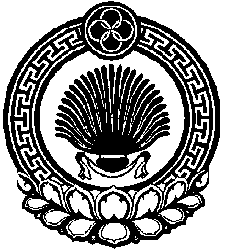 ХАЛЬМГ ТАНhЧИНШАРНУТ СЕЛАНЭ МУНИЦИПАЛЬН БУРДЭЦИН АДМИНИСТРАЦИН  ТОГТАВР 